Российская  Федерация муниципальное бюджетное дошкольное образовательное учреждение «Детский сад № 246»     __________________________________________________________________________. Красноярск, ул. Воронова, д.23 «А», т- 224-48-13 email – dou_246@mail.ruОГРН 1032402641314  ИНН 2465057980 КПП 246501001Отчет о мероприятиях в муниципальном бюджетном дошкольном образовательном учреждении «Детский сад № 246 комбинированного вида» по противодействию коррупции за 2017 год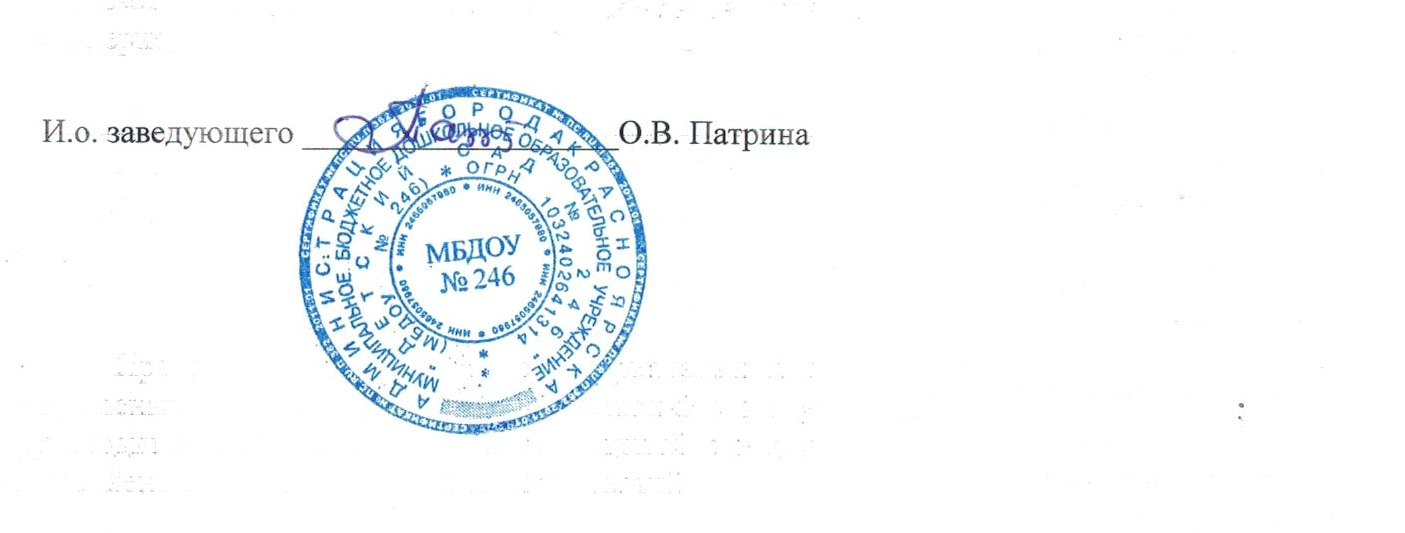 Наименование мероприятияКоличество Формирование отчета об исполнении планов мероприятий по противодействию коррупции за 4 квартал и весь период 2017 года, размещение его на официальном сайте учреждения в срок             до 25.12.2017 Размещено Проведение анализа результатов рассмотрения обращений правоохранительных, контрольных и надзорных органов по вопросам нарушения законодательства в области противодействия коррупции и выявленных нарушений в целях своевременного устранения причин и условий, способствующих их совершениюОбращения отсутствуютАнализ публикаций и сообщений в средствах массовой информации и принятие по ним мер по своевременному устранению выявленных нарушенийНарушений за отчетный период не выявлено.Рассмотрение вопросов исполнения законодательства о противодействии коррупции, плана противодействия коррупции за  третий квартал 2017 года на заседаниях коллегиальных органов управления учреждений (наличие повесток заседаний, соответствующих протоколов)4 заседания:2 педагогические планерки2 собрания трудового коллективаПодведение итогов выполнения мероприятий, предусмотренных планом противодействия коррупции за 4 квартал и  весь период 2017 года (соответствующие решения, отраженные в протоколах, контроль за их исполнением, утверждение отчета)Отчеты за 1-3 кварталы на собрании трудового коллектива.Отчет за 4й квартал на заседании комиссии по противодействию коррупции.Анализ обращений граждан в ходе их рассмотрения на предмет наличия информации о признаках коррупции в учрежденияхОбращения отсутствуютОбеспечение своевременности, полноты и качества принимаемых мер по представлениям прокурора об устранении нарушений законодательства за 4 квартал и весь период 2017 года учреждениями, которым вносились акты прокурорского реагированияНарушения отсутствуютОбеспечение своевременности, полноты и качества принимаемых мер по протестам и требованиям прокурора за 4 квартал и весь период 2017 года учреждениями, которым вносились акты прокурорского реагированияТребования, протесты отсутствуютПроведение служебных проверок в связи с поступившими обращениями граждан и организаций, содержащими информацию о признаках коррупции в учреждениях учреждениями, к которым поступали указанные обращения прокурора за 4 квартал и весь период 2017 годаПроверки не проводилисьОбеспечение утверждения и поддержание в актуальном состоянии регламентов предоставления муниципальных услуг, оказываемых учреждениями (анализ содержания регламентов на предмет соответствия законодательству, размещение на официальных интернет-сайтах)ИмеетсяПриказ № 140от 03.07.2017Наличие кодекса этики и служебного поведения работников в учрежденияхИмеется. Утвержден 08.09.2014Наличие локальных нормативных актов по вопросам предотвращения и урегулирования конфликта интересов в учреждениях (приказ о создании соответствующей комиссии, повестки, протоколы деятельности) 1)	Положение о комиссии по урегулированию споров между участниками образовательных отношений. Утверждено 31.08.152)	Положение по трудовым спорам. Утверждено 25.08.14Недопущение составления неофициальной отчетности и использования поддельных документов прокурора за 4 квартал и весь период 2017 годаУстановленные факты составления неофициальной отчетности и использования поддельных документов отсутствуютПроведение начальниками территориальных отделов главного управления образования управления совещаний с  заслушиванием руководителей подведомственных учреждений  о результатах выполнения антикоррупционных мероприятийОтчет заведующего МБДОУ № 246о размещении на официальном сайте учреждения документов по вопросам противодействия коррупции в территориальном отделе  главного управления образования администрации города по Советскому району города.07.08.2017